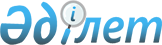 О проведении республиканского и официальных международных соревнований в 2006 году в Республике КазахстанРаспоряжение Премьер-Министра Республики Казахстан от 7 апреля 2006 года N 90-р



      1. Принять предложение Министерства туризма и спорта Республики Казахстан о проведении в 2006 году на территории Республики Казахстан республиканского и официальных международных соревнований.




      2. Утвердить прилагаемые:



      1) перечень республиканского и официальных международных соревнований, проводимых в 2006 году в Республике Казахстан;



      2) состав организационного комитета по подготовке и проведению республиканского и официальных международных соревнований в 2006 году в Республике Казахстан.




      3. Министерству туризма и спорта Республики Казахстан, акимам городов Алматы и Астаны, Акмолинской и Павлодарской областей по согласованию с соответствующими федерациями по видам спорта обеспечить подготовку и проведение республиканского и официальных международных соревнований (далее - соревнования).




      4. Министерству культуры и информации Республики Казахстан обеспечить широкое освещение в средствах массовой информации хода подготовки и проведения соревнований.




      5. Министерству внутренних дел Республики Казахстан обеспечить в городах Алматы и Астане, Акмолинской и Павлодарской областях охрану общественного порядка, безопасность официальных лиц и участников соревнований в местах их проживания и проведения соревнований, регистрацию в гостиницах иностранных граждан-участников соревнований.




      6. Министерству здравоохранения Республики Казахстан оказать содействие в обеспечении участников соревнований медицинским обслуживанием.




      7. Министерству транспорта и коммуникаций Республики Казахстан оказать содействие в обеспечении бронирования мест для проезда участников соревнований на железнодорожном и воздушном транспорте.




      8. Министерству иностранных дел Республики Казахстан оказать визовую поддержку и произвести выдачу виз иностранным гражданам-участникам соревнований, направляющимся в Республику Казахстан по приглашению Министерства туризма и спорта Республики Казахстан.

      

Премьер-Министр



 




Утвержден                 



распоряжением Премьер-Министра      



Республики Казахстан           



от 7 апреля 2006 года N 90-р       




 


Перечень






республиканского и официальных международных






соревнований, проводимых в 2006 году






в Республике Казахстан



      


Сноска. В перечень внесены изменения распоряжением Премьер-Министра РК от 30 октября 2006 года N 


 309-p 


.



Утвержден                  



распоряжением Премьер-Министра        



Республики Казахстан             



от 7 апреля 2006 года N 90-р         




 


                              Состав






               организационного комитета по подготовке






             и проведению республиканского и официальных






                международных соревнований в 2006 году






                         в Республике Казахстан



 



Досмухамбетов                    -  Министр туризма и спорта 



Темирхан Мынайдарович               Республики Казахстан,



                                    председатель

Бабакумаров Ержан Жалбакович     -  вице-министр культуры



                                    и информации



                                    Республики Казахстан

Белоног Анатолий Александрович   -  председатель Комитета



                                    государственного санитарно-



                                    эпидемиологического



                                    надзора Министерства



                                    здравоохранения



                                    Республики Казахстан,



                                    Главный государственный



                                    санитарный врач



                                    Республики Казахстан

Зверьков Вадим Павлович          -  заместитель Министра



                                    иностранных дел



                                    Республики Казахстан

Кусаинов Абельгази Калиакпарович -  вице-министр транспорта



                                    и коммуникаций



                                    Республики Казахстан

Касымов                          -  первый вице-министр



Калмуханбет Нурмуханбетович         внутренних дел



                                    Республики Казахстан

Есенбаев Мажит Толеубекович      -  аким Акмолинской области

Кулагин Сергей Витальевич        -  аким Костанайской области,



                                    почетный президент



                                    федерации триатлона



                                    Республики Казахстан

Нурпеисов Кайрат Айтмухамбетович -  аким Павлодарской области

Тасмагамбетов                    -  аким города Алматы



Имангали Нургалиевич

Шукеев Умирзак Естаевич          -  аким города Астаны

Атамкулов Ерлан Думшебаевич      -  президент акционерного



                                    общества "Қазақстан



                                    тeмip жолы"



                                    (по согласованию)

Досымбетов Тимур Камалович       -  президент Национального



                                    Олимпийского комитета



                                    Республики Казахстан,



                                    президент союза



                                    современного пятиборья



                                    и биатлона Республики



                                    Казахстан



                                    (по согласованию)

Захарин Юрий Кузьмич             -  директор коммунального



                                    государственного предприятия



                                    "Дворец спорта и культуры



                                    имени Балуана Шолака"



                                    (по согласованию)

Карабалин Узакбай Сулейменович   -  президент Национальной



                                    компании "КазМунайГаз"



                                    (по согласованию)

					© 2012. РГП на ПХВ «Институт законодательства и правовой информации Республики Казахстан» Министерства юстиции Республики Казахстан
				
№N

Наименование мероприятий

Сроки проведения

Место проведения

  Ответственные

1

2

3

4

5

1.

Чемпионат Азии по вольной, греко-римской и женской борьбе

4-9 апреля

Город Алматы

Министерство



туризма и спорта



Республики



Казахстан, аким



города Алматы,



федерация по 



вольной и



греко-римской 



борьбе Республики



Казахстан (по



согласованию)

2.

Международный турнир класса "А" по боксу на "Кубок Президента



Республики Казахстан"»

24-29 мая

Город Астана

Министерство



туризма и спорта



Республики



Казахстан, аким



города Астаны,



федерация



любительского 



бокса Республики



Казахстан (по



согласованию)

3.

Чемпионат Азии по конному спорту

8-11 июня

Город Алматы

Министерство



туризма и спорта



Республики



Казахстан, аким



города Алматы,



федерация конного



спорта Республики



Казахстан (по



согласованию)

4.

Кубок мира



по самбо

4-7 июля

Город Астана

Министерство 



туризма и спорта



Республики



Казахстан, аким



города Астаны,



федерация борьбы



самбо Республики



Казахстан (по



согласованию)

5.

Народные игры на призы Президента Республики Казахстан

18-21 августа

Город Павлодар

Министерство



туризма и спорта



Республики



Казахстан, аким



Павлодарской 



области

6.

Этап Кубка Азии по триатлону

28-31 июля

Поселок Боровое Акмолинской области

Министерство



туризма и спорта



Республики



Казахстан, аким



Акмолинской 



области,



федерация



триатлона



Республики



Казахстан (по



согласованию)

7.

Международный турнир по волейболу на "Кубок Президента



Республики Казахстан Н.А. Назарбаева"»

10-18 сентября

Город Алматы

Министерство



туризма и спорта



Республики



Казахстан, аким



города Алматы,



федерация 



волейбола



Республики



Казахстан (по



согласованию)

8.




Всемирный



фестиваль по



традиционным



видам борьбы" в



сотрудничестве с



ЮНЕСКО


2-7 ноября

Город Алматы

Министерство



туризма и спорта



Республики



Казахстан, аким



города Алматы,



федерация казахша



курес Республики



Казахстан (по



согласованию)

9.

Чемпионат Азии по конькобежному спорту

27-29 октября

Город Алматы

Министерство



туризма и спорта



Республики



Казахстан, аким



города Алматы,



федерация



конькобежного



спорта Республики



Казахстан (по



согласованию)
